МИНИСТЕРСТВО ОБРАЗОВАНИЯ И НАУКИ РОССИЙСКОЙ ФЕДЕРАЦИИФЕДЕРАЛЬНОЕ ГОСУДАРСТВЕННОЕ БЮДЖЕТНОЕ ОБРАЗОВАТЕЛЬНОЕ УЧРЕЖДЕНИЕ ВЫСШЕГО ОБРАЗОВАНИЯ
 «ДОНСКОЙ ГОСУДАРСТВЕННЫЙ ТЕХНИЧЕСКИЙ УНИВЕРСИТЕТ»(ДГТУ)П Р О Т О К О Л Регионального творческого конкурса на английском, французском, испанском языках «Европа глазами детей» для учащихся 5-11 классов Факультет «Прикладная лингвистика» кафедра «Мировые языки и культуры» Номинация«Моя территория европейских и азиатских языков и культур»Члены жюри: 1.  Стрельченко И.В., учитель высшей квалификационной категории МБОУ “Гимназия №36”, руководитель районного методического объединения учителей иностранных языков Ленинского района- ответственный организатор, председатель в номинации,2.  Чунахова Л.В., к.ф.н., доцент кафедры «Мировые языки и культуры», - сопредседатель,3.     Бабенко Г.А., учитель высшей квалификационной категории МБОУ “Школа №65” с углубленным изучением английского языка, руководитель методического объединения учителей иностранных языков Ворошиловского района,4.    Чернышенко Ю.С., учитель высшей квалификационной категории МБОУ ”Школа №6”,5.  Кужелева И.Г., к.п.н., учитель высшей квалификационной категории МБОУ “Гимназия№ 19”,6. Cолодовникова В.И., учитель высшей квалификационной категории МАОУ” Школа № 53”,7 Синчилло Ю.В., учитель высшей квалификационной категории МАОУ “Донская реальная гимназия №62”, руководитель районного методического объединения учителей иностранных языков Железнодорожного районаПрисутствовали: члены жюри – 7 человек, представлено проектов – 14.ПОВЕСТКА ДНЯ:Выступление докладчиков в номинации: «Моя территория».Подведение итогов конкурса.ПОСТАНОВИЛИ (РЕШИЛИ):Наградить победителя в номинации «Моя территория» дипломом I степени учащеюся 9 класса МБОУ «Гимназия №36» Овчарову Олесю. Признать учащегося  6-го класса МБОУ «Гимназия № 36»  Вапельник Кирилла призером  в номинации «Моя территория» и наградить дипломом II степени.Признать учащихся 10-го класса МАОУ «Школа № 53» Шапкину Софью, Григорян Сусанну, Котлубаеву Алису призерами в номинации «Моя Территория» и наградить дипломом II степени.Признать учащуюся 6-го класса МБОУ «Гимназия №36» Саямову Эвелину призером в номинации «Моя территория» и наградить дипломом III степени.Признать учащуюся  10-го класса МАОУ «Школа №5» Мальсагову Хаву призером  в номинации «Моя территория» и наградить дипломами III степени..6    Отметить выступление следующих учащихся: Калиниченко Алесии и Коротковой Дарьи, учениц 11 класса МАОУ ’Школа №53” наградить Дипломом «Симпатия жюри».Утвердить список победителей и призёров:Члены жюри:   1. Стрельченко И.В.2. Чунахова Л.В.3. Бабенко Г.А.4. Чернышенко Ю.С.5. Кужелева И.Г.6.Солодовникова  В.И.	7. Синчилло Ю.В.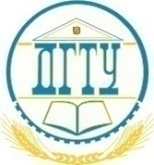            от «5» февраля  2022 г.                         г. Ростов-на-Дону №РезультатФИОУчебное заведениеНоминация1диплом I степениОвчарова Олеся
МБОУ «Гимназия № 36», 9 класс (немецкий язык)«Моя территория»2диплом II степени Вапельник КириллМБОУ «Гимназия №36», 6 класс (английский язык)«Моя территория»3диплом II степениШапкина Софья, Григорян Сусанна, Котлубаева АлисаМАОУ «Школа № 53», 10 класс (немецкий язык)«Моя территория» 4диплом III степени Саямова ЭвелинаМБОУ «Гимназия № 36», 6 класс(английский язык) ««Моя территория»5диплом III степени Мальсагова ХаваМАОУ «Школа № 5», 10 класс  (английский   язык)«Моя территория» 